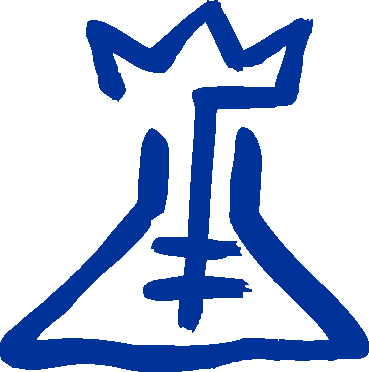    WYDZIAŁ CHEMII UNIWERSYTETU GDAŃSKIEGO______________________________________________________________________________________________PROCEDURA NR 5/DS/2019Podstawa prawna:  Regulamin Studiów Uniwersytetu Gdańskiego – załącznik do uchwały Senatu UG nr 120/19 z dnia 26 września 2019 rokuZakres procedury: Obejmuje procesy związane z elektronicznymi zapisami na przedmioty do wyboruOdpowiedzialność:  Prodziekan ds. Studiów Wydziału Chemii UGMiejsce składania dokumentów:  Dziekanat ds. Studenckich Wydziału Chemii UGOpis postępowania:PRACOWNIK DZIEKANATU ds. STUDENCKICH- przygotowuje system do przeprowadzenia zapisów na przedmioty do wyboru- powiadamia studentów o terminach zapisówSTUDENT- zapisuje się na przedmioty do wyboru na Portalu Studenta zgodnie z programem studiówPRODZIEKAN ds. STUDIÓW- po zakończeniu I tury zapisów wybiera i zatwierdza przedmioty, które będą uruchomionePRACOWNIK DZIEKANATU ds. STUDENCKICH- przygotowuje system do przeprowadzenia II tury zapisów na przedmioty do wyboru jeśli to konieczne- zawiadamia studentów o terminach zapisówSTUDENT- sprawdza, czy przedmioty, na które zapisał się w I turze zostały uruchomione- jeżeli nie – uzupełnia zapisy na Portalu StudentaPRACOWNIK DZIEKANATU ds. STUDENCKICH- zamyka zapisy i generuje listy studentów zapisanych na poszczególne przedmioty- przygotowuje listę studentów, którzy nie dokonali zapisu lub wybrali niedostateczną ilość przedmiotów i przekazuje Prodziekanowi ds. StudiówPRODZIEKAN ds. STUDIÓW- przypisuje studentów z listy niezapisanych do uruchomionych przedmiotów i swoją decyzję przekazuje do Dziekanatu ds. StudenckichPRACOWNIK DZIEKANATU ds. STUDENCKICH- przekazuje kopię listy planiście- oryginał listy przechowuje a/a